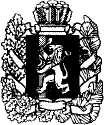 АДМИНИСТРАЦИЯ МАНСКОГО РАЙОНА КРАСНОЯРСКОГО КРАЯПОСТАНОВЛЕНИЕ 25.02.2016	                                                 с. Шалинское                                                 №122	О внесении изменений в постановление администрации Манского района №178 от 17.03.2011г. "Об утверждении Порядка исполнения муниципальной функции по организации учета и обеспечению рассмотрения обращений граждан по вопросам, отнесенным к компетенции администрации Манского района"Руководствуясь частью 6 статьи 43 Федерального закона                                   от 06.10.2003 г. № 131 – ФЗ «Об общих принципах организации местного самоуправления в Российской Федерации», администрация Манского района ПОСТАНОВЛЯЕТ:1. Приложение № 1 к  Порядку исполнения муниципальной функции         по организации учета и обеспечению рассмотрения обращений граждан                         по вопросам, отнесенным к компетенции администрации Манского района, «ГРАФИК приема граждан руководителем администрации,                                      его заместителями, руководителями структурных подразделений администрации района изменить и изложить в новой редакции, согласно приложению.2. Опубликовать постановление в информационном бюллетене «Ведомости Манского района».Глава района                                                                                    Н.Д. Козелепов  								Приложение к постановлению 								администрации района 								от 25.02.2016г. № 122         	Приложение № 1 к ПорядкуГРАФИКприема граждан главой района, его заместителями, руководителями структурных подразделений администрации районаВедущий специалист по делопроизводствуотдела правовой и организационной работы                                 С.В. КлевлинаЗанимаемая  должностьПриемные дниВремя приемаГлава районаКаждый вторник14.00-17.00Заместитель по вопросам  обеспечения жизнедеятельности Каждый вторник14.00-17.00Заместитель по социальным вопросамКаждый вторник14.00-17.00Заместитель по вопросам экономики и финансов Каждый вторник14.00-17.00Руководитель  комитета по управлению  муниципальным имуществомКаждый вторник09.00-17.00Начальник  отдела правовой и организационной работыКаждый вторник09.00-17.00Руководитель управления сельского хозяйстваКаждый вторник09.00-17.00Руководитель  управления образованияКаждый вторник09.00-17.00Руководитель управления социальной защиты населенияКаждый вторник09.00-17.00Начальник отдела культуры и молодежной политикиКаждый вторник09.00-17.00Главный бухгалтерКаждый вторник09.00-17.00